Als sprekers zijn uitgenodigd: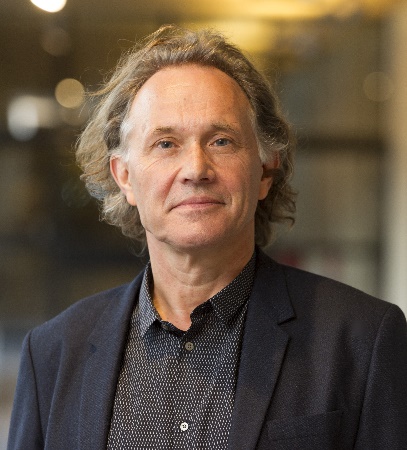 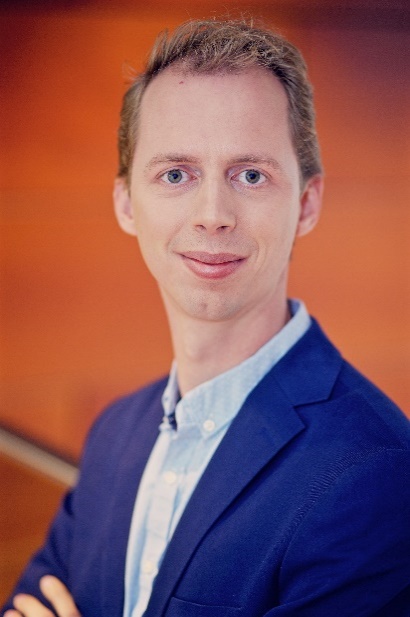 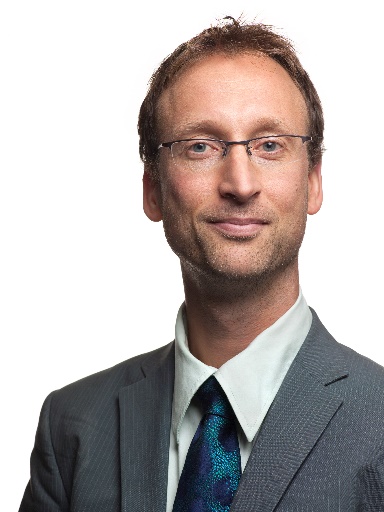 